Картка обліку дитини,                   занесеної до банку даних обдарованих дітей                       Нікольського району   Донецької областіПрізвище, ім’я, по батькові дитини  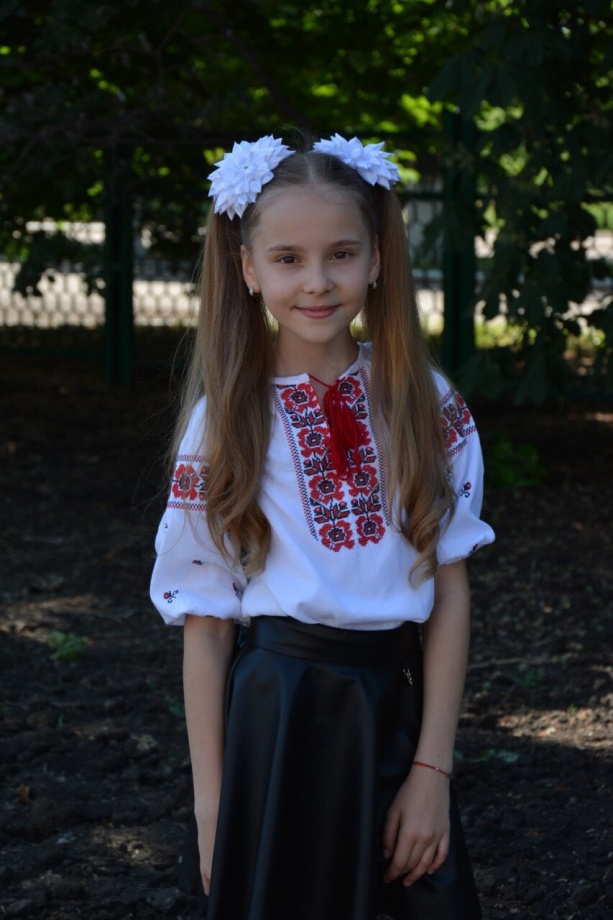 ЧЕКМАК  МИЛАНА  ОЛЕКСАНДРІВНА                      Повна дата народження  16 травня 2007 РОКУПовна назва навчального закладу, де навчається КОМУНАЛЬНИЙ ЗАКЛАД «ЗОРЯНСЬКА ЗАГАЛЬНООСВІТНЯ ШКОЛА І – ІІІ СТУПЕНІВ НІКОЛЬСЬКОЇ РАЙОННОЇ РАДИ ДОНЕЦЬКОЇ ОБЛАСТІ»Клас навчання 6 КЛАСПрофіль навчання (для старшої школи) ВІДСУТНІЙ                                    Повна домашня адреса ВУЛ. АФІНСЬКА,буд.4,кв.10                                              с.ЗОРЯ, НІКОЛЬСЬКИЙ  РАЙОН, ДОНЕЦЬКА ОБЛАСТЬ                             Телефон (дитини, батьків) 068-744-09-47Відомості про батьків (ПІБ, місце роботи, посада)БАТЬКО: ЧЕКМАК ОЛЕКСАНДР МИКОЛАЙОВИЧПРИВАТНИЙ ПІДПРИЄМЕЦЬМАТИ: ЧЕКМАК  АННА ЮРІЇВНАНЕ ПРАЦЮЄВид обдарованості (інтелектуальна, практично-перетворювальна, художньо-естетична, комунікативно-організаторська, психомоторна) (підкреслити)Хобі та захоплення дитини ЛЮБИТЬ СПІВАТИ, ЗАЙМАЄТЬСЯ ТАНЦЯМИДосягнення дитини за 3 навчальні роки (районний, обласний рівень):Відомості про педагога-наставника дитини (для кожного змагання):ПІБ  БАРАНОВСЬКА ІННА БОРИСІВНАМісце роботи  КОМУНАЛЬНИЙ ЗАКЛАД «ЗОРЯНСЬКА ЗАГАЛЬНООСВІТНЯ ШКОЛА І – ІІІ СТУПЕНІВ  НІКОЛЬСЬКОЇ РАЙОННОЇ РАДИ ДОНЕЦЬКОЇ ОБЛАСТІ»Посада   УЧИТЕЛЬ МУЗИКИПедагогічний стаж  34 РОКИКатегорія, звання  ВИЩА            В.О. начальника  відділу освіти  Нікольської райдержадміністрації  _____	             В.ТОКАРЄВ	                                                                                                                                            (підпис)                  (прізвище, ініціали)Картка обліку дитини,                    занесеної до банку даних обдарованих дітей                       Нікольського району   Донецької областіПрізвище, ім’я, по батькові дитини  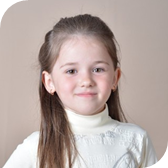 МІЩЕНКО  ЕВЕЛІНА ВОЛОДИМИРІВНА                     Повна дата народження  24 ЖОВТНЯ 2009 РОКУПовна назва навчального закладу, де навчається КОМУНАЛЬНИЙ ЗАКЛАД «ЗОРЯНСЬКА ЗАГАЛЬНООСВІТНЯ ШКОЛА І – ІІІ СТУПЕНІВ НІКОЛЬСЬКОЇ РАЙОННОЇ РАДИ ДОНЕЦЬКОЇ ОБЛАСТІ»Клас навчання 4-А КЛАСПрофіль навчання (для старшої школи) ВІДСУТНІЙ                                    Повна домашня адреса ПРОВ. ВОКЗАЛЬНИЙ,буд.2,кв.6                                              с.ЗОРЯ, НІКОЛЬСЬКИЙ  РАЙОН, ДОНЕЦЬКА ОБЛАСТЬ                             Телефон (дитини, батьків) 067-135-90-00Відомості про батьків (ПІБ, місце роботи, посада)БАТЬКО: МІЩЕНКО ВОЛОДИМИР ВОЛОДИМИРОВИЧКАЛЬЧИЦЬКИЙ ЕЛЕВАТОР, ГОЛОВНИЙ ІНЖЕНЕРМАТИ: МІЩЕНКО ЮЛІЯ ЄВГЕНІВНАКАЛЬЧИЦЬКИЙ ЕЛЕВАТОР, БУХГАЛТЕРВид обдарованості (інтелектуальна, практично-перетворювальна, художньо-естетична, комунікативно-організаторська, психомоторна) (підкреслити)Хобі та захоплення дитини ЛЮБИТЬ СПІВАТИ, ЗАЙМАЄТЬСЯ ТАНЦЯМИДосягнення дитини за 3 навчальні роки (районний, обласний рівень):Відомості про педагога-наставника дитини (для кожного змагання):ПІБ  БАРАНОВСЬКА ІННА БОРИСІВНАМісце роботи  КОМУНАЛЬНИЙ ЗАКЛАД «ЗОРЯНСЬКА ЗАГАЛЬНООСВІТНЯ ШКОЛА І – ІІІ СТУПЕНІВ  НІКОЛЬСЬКОЇ РАЙОННОЇ РАДИ ДОНЕЦЬКОЇ ОБЛАСТІ»Посада   УЧИТЕЛЬ МУЗИКИПедагогічний стаж  34 РОКИКатегорія, звання  ВИЩА    В.О. начальника  відділу освіти  Нікольської райдержадміністрації  _____	             В.ТОКАРЄВ	                                                                                                                            (підпис)                         (прізвище, ініціали)Картка обліку дитини,                      занесеної до банку даних обдарованих дітей                         Нікольського району   Донецької областіПрізвище, ім’я, по батькові дитини  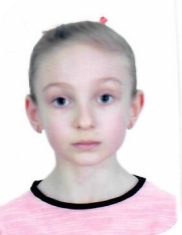 ГРИШИНА ВЕРОНІКА  ГЕННАДІЇВНА                  Повна дата народження  30 січня 2009 РОКУПовна назва навчального закладу, де навчається КОМУНАЛЬНИЙ ЗАКЛАД «ЗОРЯНСЬКА ЗАГАЛЬНООСВІТНЯ ШКОЛА І – ІІІ СТУПЕНІВ НІКОЛЬСЬКОЇ РАЙОННОЇ РАДИ ДОНЕЦЬКОЇ ОБЛАСТІ»Клас навчання 4-Б КЛАСПрофіль навчання (для старшої школи) ВІДСУТНІЙ                                    Повна домашня адреса ВУЛ. АФІНСЬКА,буд.14,кв.2                                              с.ЗОРЯ, НІКОЛЬСЬКИЙ  РАЙОН, ДОНЕЦЬКА ОБЛАСТЬ                             Телефон (дитини, батьків) 097-567-59-58Відомості про батьків (ПІБ, місце роботи, посада)БАТЬКО: ГРИШИН ГЕННАДІЙ АНАТОЛІЙОВИЧММК ім. ІЛЛІЧА , ВОДІЙМАТИ: ГРИШИНА ВІКТОРІЯ АНАТОЛІЇВНАУКРЗАЛІЗНИЦЯ, ОПЕРАТОРВид обдарованості (інтелектуальна, практично-перетворювальна, художньо-естетична, комунікативно-організаторська, психомоторна) (підкреслити)Хобі та захоплення дитини ЛЮБИТЬ СПІВАТИ, ЗАЙМАЄТЬСЯ ТАНЦЯМИДосягнення дитини за 3 навчальні роки (районний, обласний рівень):12.Відомості про педагога-наставника дитини (для кожного змагання):ПІБ  БАРАНОВСЬКА ІННА БОРИСІВНАМісце роботи  КОМУНАЛЬНИЙ ЗАКЛАД «ЗОРЯНСЬКА ЗАГАЛЬНООСВІТНЯ ШКОЛА І – ІІІ СТУПЕНІВ  НІКОЛЬСЬКОЇ РАЙОННОЇ РАДИ ДОНЕЦЬКОЇ ОБЛАСТІ»Посада   УЧИТЕЛЬ МУЗИКИПедагогічний стаж  34 РОКИКатегорія, звання  ВИЩА      В.О. начальника  відділу освіти  Нікольської райдержадміністрації  _____	             В.ТОКАРЄВ	                                                                                                                            (підпис)                         (прізвище, ініціали)               Картка обліку дитини,                      занесеної до банку даних обдарованих дітей                  Донецької області                                                                                                                              1.Прізвище, ім’я, по батькові дитини                                       ТОЛИПІН РЕНАТ ЄВГЕНОВИЧ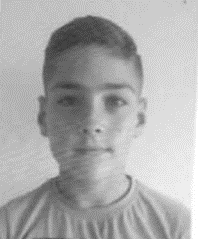               2. Повна дата народження  08 ГРУДНЯ  2006 РОКУ              3. Повна назва навчального закладу, де навчається КОМУНАЛЬНИЙ ЗАКЛАД «ЗОРЯНСЬКА ЗАГАЛЬНООСВІТНЯ ШКОЛА І – ІІІ СТУПЕНІВ НІКОЛЬСЬКОЇ РАЙОННОЇ РАДИ ДОНЕЦЬКОЇ ОБЛАСТІ»              4. Клас навчання 6 КЛАС              5. Повна домашня адреса ВУЛ. АФІНСЬКА, БУД.6, КВ.9,                С.ЗОРЯ НІКОЛЬСЬКИЙ РАЙОН ДОНЕЦЬКА ОБЛАСТЬ             6.Телефон (дитини, батьків)  0987498668             7. Відомості про батьків (ПІБ, місце роботи, посада)               БАТЬКО: ТОЛИПІН ЄВГЕН ВОЛОДИМИРОВИЧ                ММК  ІМ.ІЛЛІЧА,  ВОДІЙ               МАТИ: ТОЛИПІНА ЮЛІЯ ГЕННАДІЇВНА               ЗОРЯНСЬКА АМБУЛАТОРІЯ, РЕГІСТАТУРА            8. Вид обдарованості (інтелектуальна, практично-перетворювальна, художньо-естетична,                комунікативно-організаторська, психомоторна) (підкреслити)            9. Хобі та захоплення дитини ЛЮБИТЬ  ЗАЙМАТИСЯ СПОРТОМ            10. Досягнення дитини за 3 навчальні роки (районний, обласний рівень):11.Відомості про педагога-наставника дитини (для кожного змагання):ПІБ  ВАРЛАЧЕНКО ВОЛОДИМИР ВОЛОДИМИРОВИЧМісце роботи КЗ «ЗОРЯСЬКА ЗОШ І – ІІІ СТУПЕНІВ»Посада   УЧИТЕЛЬ ФІЗИЧНОЇ КУЛЬТУРИПедагогічний стаж  5 РОКІВ Категорія, звання  ІІ  В.о. начальника відділу освіти  Нікольської райдержадміністрації  ______          В.ТОКАРЄВ 	                                                                     (підпис)	            (Прізвище, ініціали)               Картка обліку дитини,                      занесеної до банку даних обдарованих дітей                  Донецької області                                                                                                                Прізвище, ім’я, по батькові дитини                                       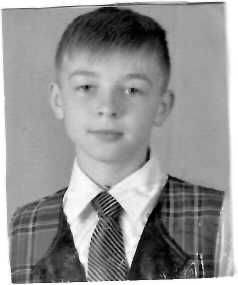 ЛЕПІН ГЕОРГІЙ АНАТОЛІЙОВИЧПовна дата народження  05 БЕРЕЗНЯ  2007 РОКУПовна назва навчального закладу, де навчається КОМУНАЛЬНИЙ ЗАКЛАД «ЗОРЯНСЬКА ЗАГАЛЬНООСВІТНЯ ШКОЛА І – ІІІ СТУПЕНІВ НІКОЛЬСЬКОЇ РАЙОННОЇ РАДИ ДОНЕЦЬКОЇ ОБЛАСТІ»Клас навчання 6 КЛАСПовна домашня адреса ВУЛ. БУДІВЕЛЬНА, БУД.2, С.ЗОРЯ НІКОЛЬСЬКИЙ РАЙОН ДОНЕЦЬКА ОБЛАСТЬТелефон (дитини, батьків)  0983924414Відомості про батьків (ПІБ, місце роботи, посада)БАТЬКО: ЛЕПІН АНАТОЛІЙ ГЕОРГІЙОВИЧ ПРАТ «ЮГ-АГРО», ОХОРОНЕЦЬМАТИ: ЛЕПІНА АЛЛА ІВАНІВНАСОЦІАЛЬНИЙ ПРАЦІВНИКВид обдарованості (інтелектуальна, практично-перетворювальна, художньо-естетична, комунікативно-організаторська, психомоторна) (підкреслити)Хобі та захоплення дитини ЛЮБИТЬ  ЗАЙМАТИСЯ СПОРТОМ Досягнення дитини за 3 навчальні роки (районний, обласний рівень):Відомості про педагога-наставника дитини (для кожного змагання):ПІБ  ВАРЛАЧЕНКО ВОЛОДИМИР ВОЛОДИМИРОВИЧМісце роботи КЗ «ЗОРЯСЬКА ЗОШ І – ІІІ СТУПЕНІВ»Посада   УЧИТЕЛЬ ФІЗИЧНОЇ КУЛЬТУРИПедагогічний стаж  5 РОКІВ Категорія, звання  ІІВ.о. начальника відділу освіти  Нікольської райдержадміністрації  ______           В.ТОКАРЄВ 	                                                                   (підпис)	       (Прізвище, ініціали)Навчальний рікРайонний рівеньРайонний рівеньОбласний рівеньОбласний рівеньНазва заходу Результат Назва заходу Результат 2016 – 2017 Фестиваль «З Україною в серці («Солісти-вокалісти естрадного співу»)Районний конкурс художньої самодіяльності («Солісти-вокалісти естрадного співу»)Районний конкурс художньої самодіяльності («Ансамбль сучасного танцю»)ІI м.ІІІ м.ІI м.2017 – 2018 Районний конкурс від Народного депутата Д.В.Лубінця «Кращий голос Нікольського.Діти»  учасник2018 – 2019Обласне SWAP SHOPY ідей «Палітра творчості»Сертифікат учасникаНавчальний рікРайонний рівеньРайонний рівеньОбласний рівеньОбласний рівеньНазва заходу Результат Назва заходу Результат 2016 – 2017 Районний конкурс художньої самодіяльності («Солісти-вокалісти естрадного співу»)Районний конкурс художньої самодіяльності («Ансамбль сучасного танцю»)І м.II м.2017 – 2018 Районний конкурс від Народного депутата Д.В.Лубінця «Кращий голос Нікольського.Діти»  Конкурс учнівських STEAM-проетів («Від зернини до сонця»)I м.лауреатРегіональний конкурс «Кращий голос Азова», м. БердянськСертифікат учасника2018 – 2019Навчальний рікРайонний рівеньРайонний рівеньОбласний рівеньОбласний рівеньНазва заходу Результат Назва заходу Результат 2016 – 2017 Фестиваль «З Україною в серці («Солісти-вокалісти естрадного співу»)Районний конкурс художньої самодіяльності («Солісти-вокалісти естрадного співу»)Районний конкурс художньої самодіяльності («Ансамбль сучасного танцю»)Районний фестиваль «Паска красная»ІI м.І м.ІI м.лауреатДитячий православний фестиваль «Озорниця»лауреат2017 – 2018 Районний конкурс «Красномовна Донеччина»участьXXVII Міжнародний фестиваль  творчості «Азовська жемчужина»Дитячий православний фестиваль «Озорниця»Дипломантлауреат2018 – 2019Дитячий православний фестиваль «Озорниця»лауреатНавчальний рікРайонний рівеньРайонний рівеньОбласний рівеньОбласний рівеньНазва заходу Результат Назва заходу Результат 2016 – 2017 Районні змагання з міні-футболуРайонні змагання з міні-футболуРайонні змагання з міні-футболуІ м.І м.ІІ м.2017 – 2018 Змагання з міні-футболу районної спартакіади школярів Турнір з міні-футболу серед юнаків 2006 р.н. па’мяти А.А.Церахто  Всеукраїнські змагання «Шкільна футзальна ліга України»ІІІ м.ІІ м.ІІІ м.Всеукраїнські змагання «Шкільна футзальна ліга України»Турнір з міні-футболу серед юнаків 2006 р.н. на призи народного депутата України Д. Лубінця2018 - 2019Районна спартакіада школярів з міні-футболуВсеукраїнські змагання «Шкільна футзальна ліга України»Змагання з міні-футболу серед учнів 1-7 класівЗмагання з футболу «Шкіряний м’яч» (2006 р.н.) районна спартакіада школярівРайонний етап змагань «Шкільна футзальна ліга України» Юнацький турнір з міні-футболу з нагоди Дня захисту дітейЗмагання з міні-футболу серед учнів 1-7 класів районної спартакіади школярів   Районний етап Всеукраїнського спортивно-масового заходу «Олімпійське лелеченя»ІІІ м.І м.І м.І м.І м.І м.І м.ІІ м.Обласний етап футзалу «Шкільна футзальна ліга України»Кубок Мангушської селищної ради з міні-футболу серед юнаківВсеукраїнські змагання з футзалу «Шкільна футзальна ліга» в Донецькій області сезону 2018-2019 рокуІ м.І м.IIIм.Навчальний рікРайонний рівеньРайонний рівеньОбласний рівеньОбласний рівеньНазва заходу Результат Назва заходу Результат 2016 – 2017 Районні змагання з міні-футболуРайонні змагання з міні-футболуРайонні змагання з міні-футболуІ м.І м.ІІ м.2017 – 2018 Змагання з міні-футболу районної спартакіади школярів Турнір з міні-футболу серед юнаків 2006 р.н. па’мяти А.А.Церахто  Всеукраїнські змагання «Шкільна футзальна ліга України»ІІІ м.ІІ м.ІІІ м.Всеукраїнські змагання «Шкільна футзальна ліга України»Турнір з міні-футболу серед юнаків 2006 р.н. на призи народного депутата України Д. Лубінця2018 - 2019Районна спартакіада школярів з міні-футболуВсеукраїнські змагання «Шкільна футзальна ліга України»Змагання з міні-футболу серед учнів 1-7 класівЗмагання з футболу «Шкіряний м’яч» (2006 р.н.) районна спартакіада школярівРайонний етап змагань «Шкільна футзальна ліга України» Юнацький турнір з міні-футболу з нагоди Дня захисту дітейЗмагання з міні-футболу серед учнів 1-7 класів районної спартакіади школярів   Районний етап Всеукраїнського спортивно-масового заходу «Олімпійське лелеченя»ІІІ м.І м.І м.І м.І м.І м.І м.ІІ м.Обласний етап футзалу «Шкільна футзальна ліга України»Кубок Мангушської селищної ради з міні-футболу серед юнаківВсеукраїнські змагання з футзалу «Шкільна футзальна ліга» в Донецькій області сезону 2018-2019 рокуІ м.І м.